生物工程学院2023级班委名单公示经过学生个人申报、班级投票、教师打分和学生工作办公室讨论，现将2023级班委拟任结果公示如下，如有异议，请于本周四（10月19日）之前与辅导员老师联系。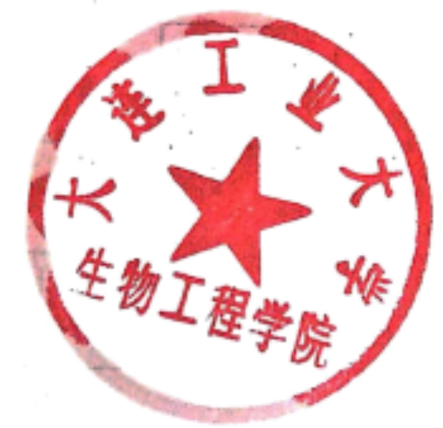 联系人：贾老师    电话：86323496        生物工程学院                                               2023年10月17日最终职务姓名班级性别最终职务姓名班级性别班长冯君豪葡工231男班长刘增硕生工234男宣传委员赵一百慧葡工231女生活委员李星豪生工234男纪检委员唐艾琳葡工231女体育委员魏梓名生工234男生活委员范艺心葡工231女团支书刘嘉馨生工234女体育委员汪子涵葡工231男纪检委员张丁月生工234女团支书张雅琪葡工231女组织委员赵子烁生工234女文艺委员陈姿彤葡工231女文艺委员王远健生工234男学习委员郭方圆葡工231女学习委员吴钧剑生工234男组织委员赵子茹葡工231女宣传委员童芸凡生工234女班长朱孜同葡工232男班长徐鹏超生技231男纪检委员张美琪葡工232女纪检委员熊翔生技231男生活委员赖跃文葡工232女生活委员杨婉婷生技231女体育委员陈镛葡工232男团支书杜东昇生技231男团支书陶思羽葡工232女组织委员王梓妍生技231女文艺委员康馨怡葡工232女文艺委员刘佳怡生技231女宣传委员黄余庆葡工232女宣传委员高伟杰生技231男学习委员毛群博葡工232男学习委员赵岳生技231女组织委员杜加兵葡工232男体育委员檀孝飞生技231男班长李强强生工231男班长佟聆溪生技232女体育委员赵正博生工231男团支书李博航生技232男生活委员隋凡生工231女组织委员孙傲立生技232女团支书丁义生工231女宣传委员王彬生技232女纪检委员孙浩生工231男文艺委员李施瑶生技232女文艺委员周雨瑄生工231女学习委员吴子慧生技232女宣传委员虞堰惠生工231女体育委员李光淇生技232男学习委员王鑫生工231男纪检委员刘心莲生技232女组织委员胥程焯生工231男生活委员王艺霏生技232女班长周浩怡生工232女班长张安橦生药231男组织委员刘笑宇生工232女生活委员张诗莹生药231女体育委员张文严生工232男纪检委员邹欣荣生药231女生活委员刘佳怡生工232女体育委员韩一鸣生药231男团支书（兼宣委）秦唯航生工232男团支书宋佳静生药231女纪检委员王佳怡生工232女宣传委员金舒奇生药231女文艺委员陆烨琼生工232女文艺委员李煜生药231男学习委员孙海洋生工232女学习委员于诗懿生药231女班长潘琅生工233男组织委员王家琪生药231女生活委员李家萍生工233女班长杨坤生药232男体育委员王硕生工233男纪检委员管宏鑫生药232女团支书张昕生工233女生活委员朱明佳生药232女组织委员尹春瑶生工233女团支书赫俊达生药232男纪检委员刘哲宇生工233男文艺委员徐梓桐生药232女文艺委员徐佳妮生工233女宣传委员高嘉妤生药232女宣传委员才灵生工233女学习委员贾一凡生药232女学习委员陈浩生工233男组织委员（兼体委）张西秒生药232女